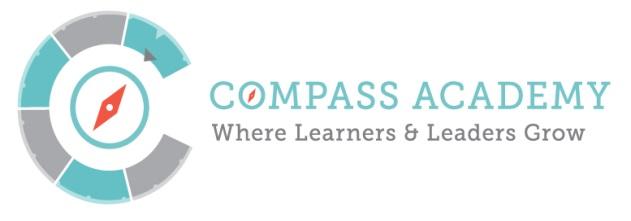 Attached Documents:Compass Finances as of 11/31/15Compass Financial MetricsBoard Member Nomination Process MemoBoard Member Nomination ProcessBoard Member Nomination PolicyBylaws change memoCompass Governing Board Terms and ClassificationsConference Call-In Number:712-775-7031   ID: 754-993-808 TimeTitle and DescriptionAction4:30–4:40PM10 minutesRipples and Joys Public CommentParticipate4:40-4:45PM5 minutesMinutes – MaryMonthly Financials – Jason and KenReviewApprove4:45–5:00PM15 minutesED UpdateInformDiscuss5:00-5:30PM30 minutesCommittee Updates: Executive FinanceAcademic PerformanceInform5:30-6:10PM40 minutesBoard Nomination Process and Trustee TermsReview and Approve Nomination processDiscuss timeline to change the Compass By-laws to accommodate new Board membersVote on Board terms and renewal processReviewApprove6:10-6:15PMClosing – Mary Seawell6:15PM Standing Executive Session – As needed